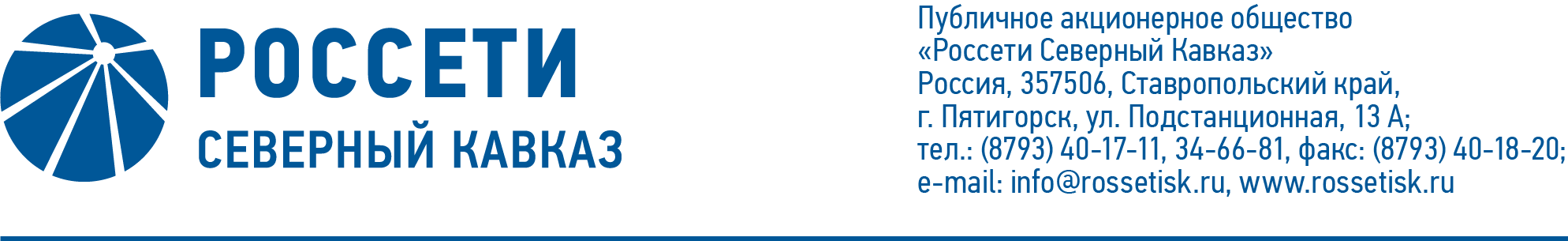 ПРОТОКОЛ № 513заседания Совета директоров ПАО «Россети Северный Кавказ»Место подведения итогов голосования: Ставропольский край, 
г. Пятигорск, ул. Подстанционная, д. 13а.Дата проведения: 05 октября 2022 года.Форма проведения: опросным путем (заочное голосование).Дата подведения итогов голосования: 05 октября 2022 года, 23:00.Дата составления протокола: 06 октября 2022 года.Всего членов Совета директоров ПАО «Россети Северный Кавказ» - 11 человек.В заочном голосовании приняли участие (получены опросные листы) члены Совета директоров:Гончаров Юрий ВладимировичКраинский Даниил ВладимировичЛевченко Роман АлексеевичМайоров Андрей ВладимировичМольский Алексей ВалерьевичПарамонова Наталья ВладимировнаПолинов Алексей АлександровичПрохоров Егор ВячеславовичСасин Николай ИвановичУльянов Антон СергеевичКворум имеется.Повестка дня:1. О рассмотрении отчета о кредитной политике ПАО «Россети Северный Кавказ» по итогам 2 квартала 2022 года.2.  О составе Комитета по стратегии Совета директоров ПАО «Россети Северный Кавказ».3.  Об исполнении пункта 3 решения по вопросу №2 протокола заседания Совета директоров ПАО «Россети Северный Кавказ» от 30.06.2022 № 504.4. Об исполнении Программы развития интеллектуального учета                           ПАО «МРСК Северного Кавказа» на 2020-2030 годы за 2021 год.5. О присоединении к изменениям в «Единый стандарт закупок ПАО «Россети» (Положение о закупке)», утвержденным решением Совета директоров ПАО «Россети» от 30.09.2022 (протокол № 508).      Итоги голосования и решения, принятые по вопросам повестки дня:Вопрос № 1. О рассмотрении отчета о кредитной политике ПАО «Россети Северный Кавказ» по итогам 2 квартала 2022 года.РЕШЕНИЕ:Принять к сведению отчет о кредитной политике ПАО «Россети Северный Кавказ» по итогам 2 квартала 2022 года согласно приложению № 1 к настоящему решению Совета директоров Общества.Голосовали «ЗА»: Гончаров Ю.В., Краинский Д.В., Левченко Р.А.,                        Майоров А.В.,  Мольский А.В., Парамонова Н.В., Полинов А.А., Прохоров Е.В., Сасин Н.И., Ульянов А.С. «ПРОТИВ»: нет. «ВОЗДЕРЖАЛСЯ»: нет.Решение принято.Вопрос № 2. О составе Комитета по стратегии Совета директоров ПАО «Россети Северный Кавказ».РЕШЕНИЕ:1.	Досрочно прекратить полномочия члена Комитета по стратегии Совета директоров ПАО «Россети Северный Кавказ» Полянской Марии Владимировны – первого заместителя начальника Департамента стратегии ПАО «Россети» и исключить ее из состава Комитета по стратегии Совета директоров ПАО «Россети Северный Кавказ».2. Избрать в состав Комитета по стратегии Совета директоров ПАО  «Россети Северный Кавказ» Обрезкову Юлию Геннадьевну – заместителя начальника Департамента стратегии ПАО «Россети».3.Определить количественный состав Комитета по стратегии Совета директоров Общества – 6 (шесть) человек.4.Избрать в состав Комитета по стратегии Совета директоров ПАО «Россети Северный Кавказ» Мудрецову Анну Владимировну – Начальника управления формирования производственных программ Департамента производственной деятельности ПАО «Россети».Голосовали «ЗА»: Гончаров Ю.В., Краинский Д.В., Левченко Р.А.,                        Майоров А.В.,  Мольский А.В., Парамонова Н.В., Полинов А.А., Прохоров Е.В., Сасин Н.И., Ульянов А.С. «ПРОТИВ»: нет. «ВОЗДЕРЖАЛСЯ»: нет.Вопрос № 3. Об исполнении пункта 3 решения по вопросу №2 протокола заседания Совета директоров ПАО «Россети Северный Кавказ» от 30.06.2022 № 504.РЕШЕНИЕ:1.	Принять к сведению отчет о выполнении установленных персональных задач директорам филиалов ПАО «Россети Северный Кавказ» за 1  полугодие 2022 года согласно приложению № 2 к решению Совета директоров Общества.2.	Единоличному исполнительному органу ПАО «Россети Северный Кавказ» установить персональные задачи директорам филиалов «Ингушэнерго» и «Дагэнерго» на 2 полугодие 2022 года. По итогам 2 полугодия 2022 года представить на рассмотрение заседания Совета директоров Общества отчет о выполнении установленных персональных задач.Голосовали «ЗА»: Гончаров Ю.В., Краинский Д.В., Левченко Р.А.,                        Майоров А.В.,  Мольский А.В., Парамонова Н.В., Полинов А.А., Прохоров Е.В., Сасин Н.И., Ульянов А.С. «ПРОТИВ»: нет. «ВОЗДЕРЖАЛСЯ»: нет.Вопрос № 4. Об исполнении Программы развития интеллектуального учета ПАО «МРСК Северного Кавказа» на 2020-2030 годы за 2021 год.РЕШЕНИЕ:Принять к сведению отчет генерального директора Общества об исполнении Программы развития интеллектуального учета ПАО «МРСК Северного Кавказа» на 2020-2030 годы за 2021 год согласно приложению № 3 к настоящему решению Совета директоров Общества.Отметить неисполнение плановых показателей по установке приборов учета электроэнергии и получению эффектов от их реализации.Поручить Единоличному исполнительному органу Общества:3.1. Провести анализ причин неисполнения плановых показателей по установке приборов учета электроэнергии и получению эффектов от их реализации. Применить меры дисциплинарного взыскания к ответственным лицам, допустившим неисполнение данных мероприятий.Обеспечить вынесение на рассмотрение Совета директоров Общества годового отчета по реализации Программы в сроки, синхронизированные с вынесением на рассмотрение Совета директоров Общества вопроса «О рассмотрении отчета об исполнении бизнес-плана ПАО «Россети Северный Кавказ» за отчетный год.Признать утратившим силу пункт 3.3. решения по вопросу № 2 «Об утверждении Программы развития интеллектуального учета ПАО «МРСК Северного Кавказа» на 2020-2030 годы» повестки дня заседания Совета директоров Общества от 17 марта 2020 г. (протокол от 19.03.2020 № 415).Голосовали «ЗА»: Гончаров Ю.В., Краинский Д.В., Левченко Р.А.,                        Майоров А.В.,  Мольский А.В., Парамонова Н.В., Полинов А.А., Прохоров Е.В., Сасин Н.И., Ульянов А.С. «ПРОТИВ»: нет. «ВОЗДЕРЖАЛСЯ»: нет.Вопрос № 5. О присоединении к изменениям в «Единый стандарт закупок ПАО «Россети» (Положение о закупке)», утвержденным решением Совета директоров ПАО «Россети» от 30.09.2022 (протокол № 508).РЕШЕНИЕ:Присоединиться к изменениям в «Единый стандарт закупок ПАО «Россети» (Положение о закупке)», утвержденным решением Совета директоров ПАО «Россети» от 30.09.2022 (протокол № 508), согласно приложению № 4 к настоящему решению Совета директоров Общества.Голосовали «ЗА»: Гончаров Ю.В., Краинский Д.В., Левченко Р.А.,                        Майоров А.В.,  Мольский А.В., Парамонова Н.В., Полинов А.А., Прохоров Е.В., Сасин Н.И., Ульянов А.С. «ПРОТИВ»: нет. «ВОЗДЕРЖАЛСЯ»: нет.Председатель Совета директоров		        А.В. МольскийКорпоративный секретарь 	        М.Х. КумуковаПриложение: 1. Отчет о кредитной политике ПАО «Россети Северный Кавказ» по итогам 2 квартала 2022 года.2.Отчет о выполнении установленных персональных задач директорам филиалов ПАО «Россети Северный Кавказ» за 1  полугодие 2022 года.3.Отчет генерального директора Общества об исполнении Программы развития интеллектуального учета ПАО «МРСК Северного Кавказа» на 2020-2030 годы за 2021 год.4.Изменения в «Единый стандарт закупок ПАО «Россети» (Положение о закупке)», утвержденным решением Совета директоров ПАО «Россети» от 30.09.2022 (протокол № 508).5.Опросные листы членов Совета директоров, принявших участие в заседании.